.Intro : Démarrage de la danse après les 36 premiers comptesDanse écrite pour l’American Saloon de Tarbes – Septembre 2018SECTION 1: RF TOE STRUT, LF TOE STRUT, RF CHASSE, LF ROCK STEP BACKSECTION 2: ¼ TURN LF SHUFFLE FWD, RF SHUFFLE FWD, LF ROCK STEP FWD, LF COASTER STEPTag1 /Restart au 3ème MurSECTION 3: RF STEP ¼ TURN, RF JAZZ BOX ¼ CROSS, RF SIDE, LF TOUCHSECTION 4: ¼ TURN LF STEP FWD, RF TOUCH, RF CHASSE, LF ROCK STEP BACK, LF SHUFFLE FWDTag2 /Restart au 6ème MurSECTION 5: RF KICK FWD, RF KICK SIDE, RF SAILOR STEP, LF KICK FWD, LF KICK SIDE, LF SAILOR ¼ TURNSECTION 6: RF ROCK STEP FWD, RF SHUFFLE ½ TURN, LF SHUFFLE ½ TURN, RF ROCK STEP BACKSECTION 7: RF STEP, LF POINT, LF STEP, RF POINT, RF JAZZBOX ¼ TURN CROSSSECTION 8: RF HEEL GRIND ¼ TRUN, RF COASTER STEP, LF STEP FWD, RF BRUSH FWD, RF BRUSH BACK, RF BALL, LF CROSSTag 1 : Au 3ème Mur après les 14 premiers comptesPG derrière, ¼ de tour à droite, PD à droite, PG devantTag 2 : Au 6ème Mur après les 30 premiers comptes¼ de tour à gauche PG devant, PD croisé derrière PG (en 3ème position), PG devantRecommencez et gardez le sourire !!!!Bye -Bye (fr)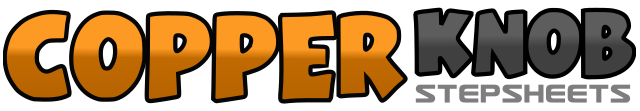 .......Count:64Wall:2Level:Intermédiaire facile.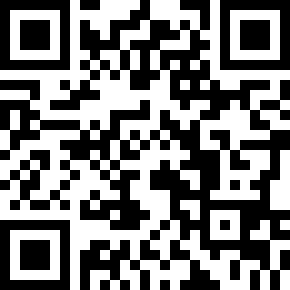 Choreographer:Agnes Gauthier (FR) - Août 2018Agnes Gauthier (FR) - Août 2018Agnes Gauthier (FR) - Août 2018Agnes Gauthier (FR) - Août 2018Agnes Gauthier (FR) - Août 2018.Music:Bye Bye - Jo Dee Messina : (Album: I'm Alright)Bye Bye - Jo Dee Messina : (Album: I'm Alright)Bye Bye - Jo Dee Messina : (Album: I'm Alright)Bye Bye - Jo Dee Messina : (Album: I'm Alright)Bye Bye - Jo Dee Messina : (Album: I'm Alright)........1-2PD pose la pointe du PD à Droite, pose le talon droit sans lever la pointe3-4PG pose la pointe du PG croisé devant le PG, pose le talon gauche sans lever la pointe5&6PD à droite, PG près du PD, PF à droite7-8PG Rock step arrière1&2¼ de tour a gauche PG devant, PD croisé derrière PG (en 3ème position), PG devant,3&4PD devant, PG croisé derrière PD (en 3ème position), PD devant5-6PG Rock step devant, retour du poids du corps sur PD7&8PG derrière, PD près du PG, PG devant1-2PD devant, ¼ de tour à gauche poids du corps sur PG3-6PD croisé devant PG, PG derrière, PD à droite, PG croisé devant PD7-8PD à droite, PG pointé près du PD1-2¼ de tour à gauche PG devant, PD pointé près du PG3&4PD à droite, PG posé près de PD, PD à droite5-6PG Rock step arrière, retour du poids du corps sur PD7&8PG devant, PD croisé derrière PG (en 3ème position), PG devant1-2PD kick devant, PD kick à droite3&4PD croisé derrière PG, PG à gauche, PD à droite5-6PG Kick devant, PG kick à gauche7&8PG croisé derrière PD, ¼ tour à gauche PD à droite, PG à gauche1-2PD Rock step devant, retour du poids du corps sur PG3&4¼ de tour à droite PD à droite, PG près du PD, ¼ de tour à droite PD devant5&6¼ de tour à droite PG à gauche, PD près du PG, ¼ de tour à gauche PG derrière7-8PD Rock step arrière, retour du poids du corps sur le PG1-2PD devant, Pointe PG à gauche3-4PG devant, Pointe PD à droite5-8PD croisé devant PG, PG derrière, ¼ de tour à droite PD à droite, croise PG devant PD1-2Enfoncer le talon droit dans le sol, pivoter d’1/4 de tour à droite poids du corps sur PG3&4PD derrière, PG près du PD, PD devant5-7PG devant, Brush du PD vers l’avant, Brush du PD vers l’arrière&8Ramener PD près de PG, Croise le PG devant PD7&8COASTER STEP ¼ TURN7&8¼ TURN & SHUFFLE FWD